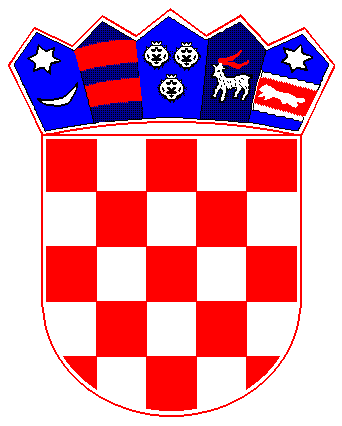 R E P U B L I K A  H R V A T S K APRIMORSKO-GORANSKA ŽUPANIJA               OPĆINA MATULJIKLASA: 401-01/16-01/12URBROJ: 2156-04-01-16-04Matulji, 21.11. 2016.Na temelju članka 20. Zakona o javnoj nabavi („Narodne novine“ broj 90/11, 83/13, 143/13 i 13/14) i članka 43. Statuta Općine Matulji  („ Službene novine Primorsko goranske  županije broj 29/09,38/09,8/13,17714,29/14,4/15 i 39/15) Općinski načelnik  Općine Matulji dana 21.11.2016. donosiIII IZMJENE I DOPUNE  PLANA NABAVE OPĆINE MATULJI ZA 2016. GODINU Naručitelj:  OPĆINA MATULJI, TRG M. TITA 11, 51 211 MATULJI, OIB: 23730024333Članak 1.U Planu nabave Općine Matulji donesenom 14. 6. 2016. , 1.8.2016. i 21.10.2016 iza evidencijskog broja 42/16 dodaju se slijedeći evidencijski brojevi u Planu nabave:Članak 3.III Izmjene i dopune Plan nabave objavit će se na internet stranicama Općine Matulji: www.matulji.hr.Općina Matulji       	   				          Općinski Načelnik          Mario ĆikovićEvidencijski broj nabavePozicija proračunaPredmet nabavePlanirani početak postupkaVrsta postupkaPlanirano trajanje ugovora ili okvirnog sporazumaOsigurana sredstva (kn)Procijenjena vrijednost (kn)Ugovor/okvirni sporazum43/1655.5.izvođenje radova na cesti oznake C-O, D-O i F-E-D-F u RZ 2XIIPregovarački postupak bez predhodne objave sa jednim gospodarskim subjektom20 dana150.000,00kuna 120.000,00 kunaUgovor44/1641.1Uvođenje softverskog rješenja za uvođenje uredskog poslovanjaBagatelna nabava86.250,0069.000,00 kuna45/1654.4Sanacija nogostupa uz državnu cestu D-8Bagatelna nabava140.000,00 kuna112.000,00 kuna46/1647.Uređenje zelenih površina u JurdanimaBagatelna nabava56.250.00 kuna45.000,00 kuna47/1673.1.Izrada predinvesticijske studije za izgradnju doma za starije i nemoćne osobe Bagatelna nabava86.250,00 kuna69.000,00 kuna48/1623.1.Božično novogodišnji paketi prehraneBagatelna nabava37.500,00 kuna30.000,00 kuna49/1629.3.Proračun 2016 i projekcija proračunaIzrada II izmjene i dopune UPU MatuljiBagatelna nabava248.750,00199.000,0050/1629.3.Proračun 2016 i projekcija proračunaIzrada izmjene i dopune UPU 14 poslovne zone MiklavijaBagatelna nabava218.750,00175.000,00 kuna51/1655.4Izrada glavnog /izvedbenog projekta rekonstrukcije dijela zgrade  starog vrtića u MatuljimaBagatelna nabava 75.000,00 kuna60.000,00una